Число отчитавшихся органов местного самоуправления 1) (55)   1  ед 2)Число хозяйств населения – всего (56)  846  ед 2)          Коды по ОКЕИ: голова – 836; единица - 642Глава Восточного сельского поселения                                                                                     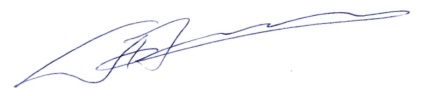 Усть-Лабинского района                                                                                                                                                                                                                    А.П.БелозубФЕДЕРАЛЬНОЕ СТАТИСТИЧЕСКОЕ НАБЛЮДЕНИЕНарушение порядка представления статистической информации, а равно представление недостоверной статистической информации влечет ответственность, установленную статьей 13.19 Кодекса Российской Федерации об административных правонарушениях 
от 30.12.2001 № 195-ФЗ, а также статьей 3 Закона Российской Федерации от 13.05.92 № 2761-1 “Об ответственности за нарушение порядка представления государственной статистической отчетности”.ВОЗМОЖНО ПРЕДОСТАВЛЕНИЕ В ЭЛЕКТРОННОМ ВИДЕ СВЕДЕНИЯ О ПОГОЛОВЬЕ СКОТА В ХОЗЯЙСТВАХ НАСЕЛЕНИЯ на 01.01.2021  г. Предоставляют:Сроки предоставления Приложение к форме № 14органы местного самоуправления поселений, на территории которых находятся сельские населенные пункты:- территориальному органу Росстата в субъекте Российской Федерации 
  по установлению им адресу20 января
после отчетного периодаПриказ Росстата:Об утверждении формыот 09.08.2012 № 441О внесении изменений (при наличии)от __________ № ___от __________ № ___ 1 раз в годНаименование отчитывающейся организации                 Администрация  Восточного сельского поселения Усть-Лабинского районаНаименование отчитывающейся организации                 Администрация  Восточного сельского поселения Усть-Лабинского районаНаименование отчитывающейся организации                 Администрация  Восточного сельского поселения Усть-Лабинского районаНаименование отчитывающейся организации                 Администрация  Восточного сельского поселения Усть-Лабинского районаПочтовый адрес 352308  ст. Восточная  ул. Красная № 3  Усть-Лабинского района  Краснодарского края Почтовый адрес 352308  ст. Восточная  ул. Красная № 3  Усть-Лабинского района  Краснодарского края Почтовый адрес 352308  ст. Восточная  ул. Красная № 3  Усть-Лабинского района  Краснодарского края Почтовый адрес 352308  ст. Восточная  ул. Красная № 3  Усть-Лабинского района  Краснодарского края КодКодКодКодформы по ОКУДотчитывающейся организации по ОКПО1234061102653440124Виды и группы скота№ 
строкиХозяйства населения123Крупный рогатый скот - всего01160в том числе:коровы
0271быки-производители034нетели0422телочки от 1 года до 2 лет0533телочки до 1 года0630волы рабочие07-из стр. 01: буйволы08-яки09--Свиньи - всего10-в том числе:свиноматки основные
11-хряки-производители12-поросята до 4 месяцев13-Овцы - всего15149в том числе:овцематки и ярки старше 1 года
16 51бараны-производители17 12ярочки до 1 года18 42баранчики до 1 года19 44из стр. 15: овцы романовской породы20-Козы - всего2323в том числе:козоматки и козочки старше 1 года
2410козлы-производители255козочки до 1 года264козлики до 1 года274Лошади - всего300в том числе:кобылы от 3-х лет и старше 
310жеребцы-производители32-молодняк до 3-х лет330Кролики - всего35162 123в том числе кроликоматки3659Нутрии - всего3764в том числе нутрии взрослые - самки3839Верблюды - всего39-в том числе верблюдицы40-Ослы41-Мулы и лошаки42-Северные олени45-Птица - всего507234Пчелосемьи, ед51155количество л.п.х.350Должностное лицо, ответственное запредоставление статистической информации (лицо, уполномоченное предоставлять статистическую информацию от имени юридического лица)Вед. спец. общего               отдела                                                И.Н.ЛопатинаВед. спец. общего               отдела                                                И.Н.ЛопатинаВед. спец. общего               отдела                                                И.Н.Лопатина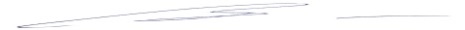 (должность)(Ф.И.О.)(подпись)33-3-45«25»  декабря  2020 год(номер контактного телефона) (дата составлениядокумента)